                                                                              Term 1- 2023 OPENER EXAM 	                                                     GEOGRAPHY (312/1)                                                                              PAPER 1                                                                       FORM FOUR (4)	          Time: 2 ¾ Hours					        MARKING SCHEME		(a) What is a natural satellite? 								a celestial body that orbits a larger celestial body    					(b) The diagram below shows different positions of the earth during the revolution. Use it to answer the questions that follow.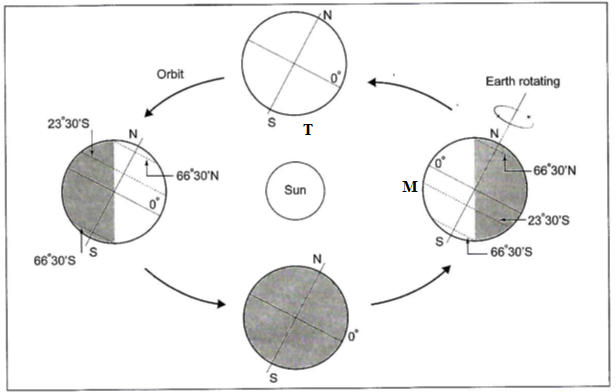 Give the date when earth is at position marked T at midday. 		21st March   										1 markIdentify the seasons experienced when earth is at position marked M. 	Winter in the northern hemisphereSummer in the southern hemisphere 							(a) Differentiate between sial and sima. 							Sial is part of crust which forms the continents while sima is the inner layer of the crust that forms the ocean floor.  								1×2=2marks (b) Give three characteristics of the upper mantle. 					Made up of hard rigid rocksTemperature is about 16000CDominant minerals are olivine/ferro-magnesium silicate 				(a)  Give other two types of folds. 		simple/symmetrical foldmonoclinal foldasymmetrical foldover foldisoclinal foldrecumbent foldoverthrust/nappe fold 									 (b) State three effects of folding on physical environment. 			Fold mountains receive heavy rainfall which give rise to riversFold mountains cause heavy rainfall in the windward slope/little rainfall on leeward sideThe heavy rainfall on the windward slopes leads to growth of thick forestsThe process of folding created crustal weakness which triggered off volcanic activitiesIn the mountainous regions, the cold wind descend to the lowland and valleys causing frost/ temperature inversionFolding results in the formation of relief features/mountains/…In the northern hemisphere, the south facing slopes are warmer than the north facing slopes3×1=3 marks(a) What is Karst scenery?				             				This refers to any area of limestone, chalk or dolomite rocks with unique features 											1×2=2 marks(b) Give three ways in which a spring may be formed.	Where a permeable rock overlies an impermeable rock.Where there is a well jointed rock.At the foot of a steep scarp underlain by impermeable rock layers.Where an aquifer lies on the upper side of a dyke which out crop.      3×1=3 marks(a) Give two agents of weathering.	waterairliving organismstemperature       									 2×1=2 marks      (b) State three factors that cause soil creep.                                                                          Temperature change causes soil particles to expand and contract.Rain water causes soils to become wet and compact.Freezing of soil water expands the spaces between soil particles.Human activities e.g. cultivation External forces e.g. vehicles and earth tremors.  3×1=3 marksStudy the map of Nyeri 1:50,000 (Sheet 120/4) provided and answer the following questions.(i) What type of map is Nyeri map extract? 						Topographical map 								1×1=1 mark(ii) Give the two scales that have been used in the map extract. 			Representative fraction/ratioLinear scale 									(iii) Measure the length of the road D435 from the chiefs centre to grid square 7154. Give your answer in km.	7.4±0.1 km         									1×2=2 marks(iv) Calculate the area of Aberdare forest to the south of northing 50. Give your answer in Km237+=36km2    									 1×2=2 marks(i) Identify the methods that have been used to represent relief in the area covered by the map. 	contourstrigonometrical station 								(ii) Give the physical features found in the grid square 7564. 			rivergentle sloperiver valley 									scrub vegetation (iii) Apart from forest, give two other types of vegetation in Nyeri map. 		scrubwoodlandbamboothicket   										Describe the drainage of the area covered by the map. 			the main drainage features are riversthere are many permanent rivers e.g. R.Amboni(Honi)there are indefinite riversmost of the rivers originate from Aberdare forestmost rivers form dendritic drainage patternthere are damsthe main river is R. Amboni							Citing evidence from the map, name three economic activities in the area covered by the map. 	crop farming – coffee factorytrade - shopsforestry – aberdare forest/forest guardpostmanufacturing/processing – coffee factorytransport – roads lumbering – sawmill							          (a) (i) What is derived vegetation? 						natural vegetation which is in the process of recovering from humans’ disturbance but yet to reach a new climax 									     (ii) State three ways in which relief influences vegetation. 				high altitude areas support  growth of forests due to low temperatures and high rainfallgentle slopes with well drained and mature soils have luxuriant growth of vegetationsteep slopes which undergo heavy erosion mass wasting have thin soils hence poor plant growth(b) (i) A part from forests, name two other vegetation zones in Kenya. 		savannah woodlandsavannah grasslandscrub and desert vegetation							     (ii) Give three categories of forests in Kenya. 		highland/mountain forestslowland forestsplateau forests	 								(c) The diagram below shows major vegetation zones of the world.                                                             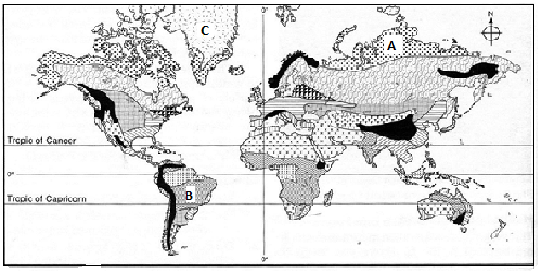 Identify the vegetation zones marked A, B and C. 				A - Tundra vegetation							(1 mark)B – Tropical (savanna) grassland 					(1 mark)C – Ice cap vegetation 							(1 mark)State four characteristics of the vegetation in the zone marked B. 	Vegetation consists of mixture of scattered trees and dense growth of grassAcacia trees are the dominant speciesTrees are of medium height(13m) with umbrella shaped crownsMost trees are deciduous and shed their leaves in dry seasonThe grasses are tall (3m)Trees have deep roots to tap waterTrees have thin leaves reduced to thorns to limit water loss		                  (d) Explain four significance of vegetation to human activities. 		Forested areas act as water catchment areas providing for sources of rivers which provide water for domestic and industrial usesVegetation promote tourism by providing home/habitat for wild animalsTrees provide poles used in electricity, fencing, timber for furniture, building and constructionVegetation provides raw materials for paper, rubber and textile industries thus leading to industrializationSome vegetation have medicinal values					(a) Differentiate between a river discharge and river regime. 				River discharge is the amount of water that is passing through a particular point on the river’s course while river regime is the seasonal variation or fluctuation in the volume of water in a river. 											1×2 = 2 marks (b) Describe three ways through which a river transports its load. 		Solution: this involves transportation of materials that are dissolved in waterSuspension; lighter material float on the water surface or are partially submerged in the river water flowing downstream.Traction: larger particles (boulders) are pushed and rolled along the streambed by the force of water/hydraulic action and action of gravitational force.Saltation/hydraulic lift: medium sized load are moved in a series of short jumps/hops along the riverbed.    										3×2 = 6 marks (c) The diagram below shows a section of a river. Use it to answer the questions that follow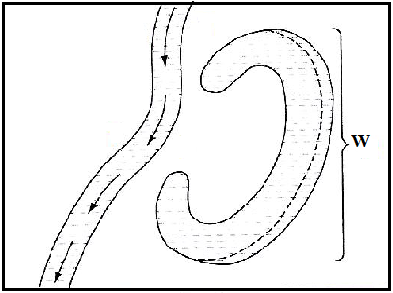  (i) At what stage of development is this section of the river? 			old/lower/plain stage 								1×1 = 1 mark (ii) Name two rivers in Kenya along which the feature marked W is found. 	River YalaRiver Tana  									2×1 = 2 marks (iii) Describe how the feature marked W is formed. 				A river flows slowly and tends to flow round an obstacle instead of cutting through it.a bend develops around the obstacle, the water current pushes hard on the outer banks causing maximum lateral erosion The river water comes to a temporary stand still on the inner bank causing the river to deposit alluvium while at the same time eroding the outer bank The meander grows bigger and more pronounced due to alternate deposition and erosion on the inner and outer banks respectively Active lateral erosion takes on the outside of the bends narrowing the meander neck. The meander neck is eventually cut through The cut ends of the meander are sealed by deposition and the meander now becomes an ox-bow lake                       									6×1 = 6 marks (d) Members of your class plan to carry out a field study on a river within the county.Give two reasons why you would prepare a working schedule. 		so as to remain within the range of the study.to effectively estimate the time required for the study.to enable assessment of the field study whilst in progress.to ensure completion of the field study within the stipulated times to ensure no activity is forgotten during the field study by giving adequate time for each.2×1 = 2 marksState four significance of depositional features of a river your likely to identify during the study. 									deltas (other features) attract tourists who visit themflood plains contain fertile alluvial soils which support crop farminggentle nature of flood plains makes it suitable for settlementriver beds have deposits of gravel and sand used in building and constructionalluvial deposits may contain valuable minerals which support mining     										4×1 = 4 marksGive two follow up activities you would be involved in. 			displaying photographs drawing diagramswriting reportsholding group discussions               									2×1 = 2 marks(a)  (i) Identify two types of desert surfaces.						Sandy/ergstony desert/regrocky deserts/Hamada 									2×1 = 2 marks	    (ii) State three factors that have contributed to development of deserts.		Increased temperatures and excessive evaporation/ prolonged drought/no rainfall/little rainfallExistence of cold ocean currents on path of rain-bearing windRain shadow effects of high mountainsContinentality /remoteness/distance from the seaHuman activities e.g deforestation/overstockingAnticyclones/ descending/diverging winds						3×1 = 3 marks(b)  Describe two ways in which wind transports its load in arid areas.			Suspension-fine dust particles are lifted clear off the ground. Eventually they are blown away by wind currents and transported for long distances.Saltation-large fragments/sand particles are lifted from the ground by eddy currents. They are moved in a series of hop sand jumps within the wind current.Surface creep-heavy materials/small stones/pebbles are dragged along the ground by wind currents for short distance.     											2×2 = 4 marks            (c)  Using well labeled diagrams, describe how the following features are formed.         	(i) Zeugen 										Physical weathering assists in widening the joints/cracks on the upper layers of rock and causing the rock to disintegrate along the cracks/jointsPrevailing winds then remove and carry the loose unconsolidated materials through deflationAbrasion continues to act on the lines of weakness, enlarging and deepening the furrows. The less resistant rocks are eroded further leaving behind a resistant and standing tabular mass/ridge on either side of the furrow called a zeugen.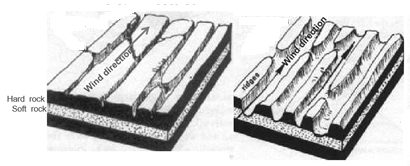                                    						 Text – 3 marks   Diagram – 2 marks     	(ii) Rock pedestal									A mass of rock with alternating layers of resistant and less resistant (heterogeneous) rocks lie horizontally in the path of wind ladened with weathered material The less resistant layers are heavily eroded by wind abrasion as the wind-borne materials knock on them compared to the resistant rock layers that undergo little erosionThis result in the formation of an irregular rock mass with protruding layers of resistant rocks alternating with layers of less resistant rocks called a rock pedestal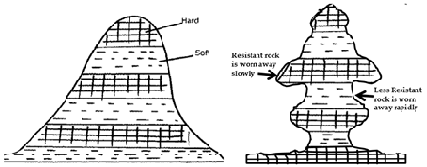                              						  Text – 3 marks   Diagram – 2 marks (d) Explain three economic benefits of desert landforms. 				Water from the oasis is used for irrigation, domestic use and industrial use. Loess form fertile soils in which support crop farming. Desert features form a major tourist attraction e.g.  rock pedestals, yardangs and Zeugens earning foreign exchange 3×2 = 6 marks(a)	(i)  What is a glacier?					             			this is a mass of ice moving outward from an area of accumulation. 			1×2 = 2 marks	    	 (ii) Apart from a valley glacier, name two types of ice masses found on mountains in East Africa. Ice capsCirque glaciers  									2×1 = 2 marks	     (b) Explain how the following factors influence the movement of glacier.Gradient of the land- Ice move faster when the slope is steep due to influence of gravity											1×2 = 2 marks		                          				Nature of the surfaceWhen ice is moving on a rough surface, friction occur which lower the speed of the ice movement.When ice moves on a smooth surface, it moves faster due to lack of friction.				             								1×2 = 2 marks	     (c)  Describe how a hanging valley is formed.				            Initially there exist river valleys; the main and a tributary valleyBoth the main and tributary valley are occupied by the glacier.There is more erosion on the main valley compared with the tributary valley.The main valley is therefore deepened and widened faster than the tributary valley.When the glacier melts, it exposes a deep, - shaped glacial valley, with the smaller tributary valley suspended high up the valley side.the suspended tributary valley form a hanging valley   												 4×1= 4 marks            (d) Explain four positive effects of glaciation in lowland areas.                                           Glacial till provide fertile soils which are good for arable farming.Outwash plans are made up of sand and gravel which are used as materials for building and construction Glaciated lowland features are tourist attractions hence earning the country foreign exchange.Ice melts in to rivers which can be exploited for domestic use.Ice sheets in their scouring effect reduce the land surface thus exposing minerals making it easy to exploit.                                        										4×2= 8 marks	     (e) Your class is to carry out a field study on land use on glaciated lowlands.		    (i) Give three preparations you would make for your field study.			Preparation of questionnaire.Read through relevant books.Seek permission.Prepare a working schedule 								3×1 = 3 marks		    (ii) List two erosional features you are likely to identify during the study.		crag and tailroche mountoneedepressionsice eroded plains        									2×1= 2 marks